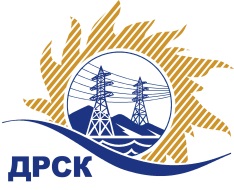 Акционерное Общество«Дальневосточная распределительная сетевая  компания»(АО «ДРСК»)Протокол заседания комиссии по вскрытию конвертов, поступивших на запрос цен № 592123г. БлаговещенскСПОСОБ И ПРЕДМЕТ ЗАКУПКИ: Открытый запрос цен  на право заключения Договора на поставку: закупка 105 повторно «Электроизоляционные материалы»ПРИСУТСТВОВАЛИ: Два члена постоянно действующей Закупочной комиссии АО «ДРСК» 2 уровня   Информация о результатах вскрытия конвертов:В адрес Организатора закупки поступило 3 (три) заявки на участие в закупке, конверты с которыми были размещены в электронном виде на Торговой площадке Системы www.b2b-energo.ru. Вскрытие конвертов было осуществлено в электронном сейфе Организатора открытого запроса цен на Торговой площадке Системы www.b2b-energo.ru автоматически.Дата и время начала процедуры вскрытия конвертов с заявками на участие в закупке: 14:07  (время московское) 29.12.2015. было продлено на 5 ч., 7 мин., 28 cек. Сделано 19 (девятнадцать) ставок. Место проведения процедуры вскрытия конвертов с заявками участников: Торговая площадка Системы www.b2b-energo.ruВ конвертах обнаружены заявки следующих участников открытого запроса цен:Решили:Утвердить протокол заседания закупочной комиссии по вскрытию конвертов, поступивших на открытый  запрос цен.Ответственный секретарь Закупочной комиссии 2 уровня АО «ДРСК»	               М.Г.ЕлисееваИрдуганова И.Н.397-147irduganova-in@drsk.ru№ 236/МР-В«29» декабря 2015 г.№Наименование участника и его адресЦена заявки на участие в запросе цен1ООО ГК "СТК" (660125, Россия, Красноярский край, г. Красноярск, ул. 9 Мая, д. 40)Предложение:   подано 28.12.2015 в 13:37
Цена: 913 066,77 руб. (цена без НДС: 773 785,40 руб.)2ООО ТД "ЭИМ" (117303, г. Москва, ул. Одесская, д. 22, корп. 2/102)Предложение, подано 28.12.2015 в 13:17
Цена: 955 822,99 руб. (цена без НДС: 810 019,48 руб.)3ЗАО "Ремтехкомплект" (620085, Свердловская обл., г. Екатеринбург, ул. Титова, 29, лит. Б, к. 308)Предложение:   подано 28.12.2015 в 06:55
Цена: 1 157 382,40 руб. (цена без НДС: 980 832,54 руб.)